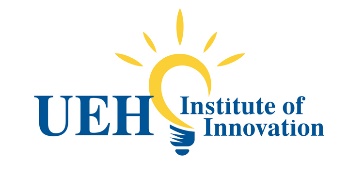 VIỆN ĐỔI MỚI SÁNG TẠOTRƯỜNG ĐẠI HỌC KINH TẾ TP. HỒ CHÍ MINHĐƠN ĐĂNG KÝ THAM GIA VƯỜN ƯƠM VIỆN ĐỔI MỚI SÁNG TẠOTRƯỜNG ĐẠI HỌC KINH TẾ TP. HỒ CHÍ MINH1/ Tên dự án: 2/ Người chịu trách nhiệm chính: 3/ Số CMND: 4/ Ngày cấp: 5/ Nơi cấp: 6/ Điện thoại: 7/ Email: 8/ Địa chỉ liên lạc: 9/ Quan hệ với UEH: Đang là sinh viên. Lớp/Khóa/Hệ:  Cựu sinh viên. Lớp/Khóa/Hệ: Khác: 10/ Thông tin cộng sự:Ghi chú: cộng sự có thể là những người làm chung dự án (vai trò cổ đông) hoặc nhân viên thuê ngoài. Danh sách này có thể ghi thêm nhân viên sẽ đến làm việc tại không gian chung của vườn ươm.11/ Mô tả tóm tắt về dự ánGhi chú: Tại mục này, trình bày tóm tắt về mô hình kinh doanh, mô hình doanh thuSản phẩm, dịch vụ, các đặc điểm mới, sự khác biệt và nổi bật của dự án12/ Tóm tắt quá trình hoạt động từ lúc dự án bắt đầu:Ghi chú: Tại mục này, tóm tắt quá trình hình thành và xây dựng từ lúc bắt đầu đến nayNếu dự án chỉ mới bắt đầu với ý tưởng, có thể để trống, hoặc những sự chuẩn bị đã thực hiệnNếu dự án đã đăng ký kinh doanh, vui lòng ghi thêm tên công ty, địa chỉ và mã số thuế13/ Cơ cấu vốn của các cổ đông và quá trình đã gọi vốn:14/ Ước lượng tình hình nhân sự tham gia không gian làm việc chung ở vườn ươm:(Ví dụ: có 02 nhân sự toàn thời gian, ngày làm việc 8 giờ liên tục ở vườn ươm; 01 nhân sự làm việc bán thời gian 20 giờ/tuần)Tôi - người chịu trách nhiệm dự án (theo mục 2) cam kết:Các nội dung đã khai trên đây là chính xác và chịu trách nhiệm về các nội này;Tuân thủ theo các quy định của pháp luật hiện hành;Tuân thủ theo các quy định của vườn ươm;Không lợi dụng vườn ươm để trực lợi;Trường hợp có tranh chấp, khiếu nại, đồng ý chấp hành vườn ươm có toàn quyền quyết định hoạt động của các nhóm trong vườn ươm;Chấp hành mọi quyết định của vườn ươm khi vi phạm pháp luật hoặc các quy định của vườn ươm.TP. Hồ Chí Minh, ngày     tháng     năm 2019Người chịu trách nhiệm dự ánVui lòng gửi mẫu đăng ký này về email uii@ueh.edu.vn.Sau khi gửi đợi thông báo kết quả và lịch phỏng vấn (nếu có).Trường hợp dự án được duyệt, vui lòng bổ sung bản cứng (có ký tên) và nộp tại văn phòng Ban quản lý.SttHọ và tênNăm sinhGiới tínhNghề nghiệpVai trò trong dự ánThành tích nổi bật 
(nếu có)